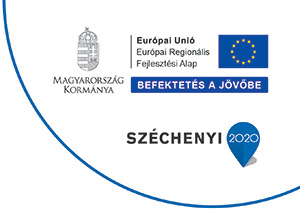 Pályázati adatlapTisza-menti virágzás” Ösztöndíj alapítása az EFOP 3.9.2-16-2017-00005 számú projekt keretein belül, hátrányos helyzetű tanulók, fiatalok számáraCsatolt dokumentumok listája:NyilatkozatNyilatkozom arról, hogy az EFOP 3.9.2. -16-2017-00005 számú projekt keretén belül önkéntes munkát vállalok.Dátum:……………………..							    …………………….Törvényes képviselő							Név (pályázatra jelentkező)					Név:Születési hely:Születési idő:Anyja neve:Törvényes képviselő neve.Lakcím:Bankszámla száma:Intézmény (ahol jelenleg tanul):Évfolyam:Kérem tegyen X a csatolt dokumentum melléaz intézmény által kiállított év végi bizonyítvány másolata a tanulói jogviszonyra vonatkozó intézményi igazoláslakcímkártya és személyigazolvány másolatát vagy más személyazonosításra alkalmas (fényképet és személyes adatokat tartalmazó) okmány igazolást hátrányos, halmozottan hátrányos helyzet fennállásárólmotivációs levélnyilatkozat önkéntes munka vállalásáróligazolás arról, hogy családjában 3 vagy annál több gyermeket nevelnek